Об утверждении Положения о комиссии по рассмотрению заявлений по определению мест выгрузки уловов водных биологических ресурсов при осуществлении прибрежного рыболовства во внутренних морских водах Республики Крым и в территориальном море, прилегающем
 к территории Республики КрымНа основании пункта 10.1 статьи 1 Федерального закона 
«О рыболовстве и сохранении водных биологических ресурсов» 
от 20.12.2004 № 166-ФЗ, в соответствии с Федеральным законом 
от 03.07.2016 № 349-ФЗ «О внесении изменений в Федеральный закон 
«О рыболовстве и сохранении водных биологических ресурсов» и отдельные законодательные акты Российской Федерации в части совершенствования распределения квот добычи (вылова) водных биологических ресурсов», постановления Правительства Российской Федерации от 06.08.2018 № 917 
«О порядке определения органами государственной власти прибрежных субъектов Российской Федерации мест выгрузки водных биологических ресурсов, добытых (выловленных) при осуществлении прибрежного рыболовства, рыбной и иной продукции, произведенной из таких уловов 
на судах рыбопромыслового флота, в живом, свежем и охлажденном виде»ПРИКАЗЫВАЮ:	1. Утвердить Положение о Комиссии по определению мест выгрузки уловов водных биологических ресурсов при осуществлении прибрежного рыболовства во внутренних морских водах Республики Крым 
и в территориальном море, прилегающем к территории Республики Крым согласно приложению 1 к настоящему приказу.2. Утвердить форму Заявления по определению мест выгрузки уловов водных биологических ресурсов при осуществлении прибрежного рыболовства во внутренних морских водах Республики Крым 
и в территориальном море, прилегающем к территории Республики Крым согласно приложению 2 к настоящему приказу.3. Отделу информационных систем и программного обеспечения управления имиджевой политики и информационных систем обеспечить размещение настоящего приказа на официальном сайте Министерства сельского хозяйства Республики Крым в информационно-телекоммуникационной сети «Интернет».	4. Контроль за выполнением настоящего приказа оставляю за собой.Министр                                                                                          А. РЮМШИН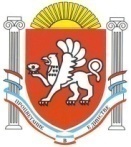 МІНІСТЕРСТВО СІЛЬСЬКОГО ГОСПОДАРСТВА РЕСПУБЛІКИ КРИММИНИСТЕРСТВО СЕЛЬСКОГО ХОЗЯЙСТВА РЕСПУБЛИКИ КРЫМ КЪЫРЫМ ДЖУМХУРИЕТИНИНЪ    КОЙ ХОДЖАЛЫГЪЫ НАЗИРЛИГИКЪЫРЫМ ДЖУМХУРИЕТИНИНЪ    КОЙ ХОДЖАЛЫГЪЫ НАЗИРЛИГИПРИКАЗПРИКАЗПРИКАЗПРИКАЗот _________________________      № ______________г.Симферополь                                                  от _________________________      № ______________г.Симферополь                                                  от _________________________      № ______________г.Симферополь                                                  от _________________________      № ______________г.Симферополь                                                  